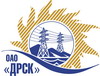 Открытое Акционерное Общество«Дальневосточная распределительная сетевая  компания»ПРОТОКОЛ ПЕРЕТОРЖКИСПОСОБ И ПРЕДМЕТ ЗАКУПКИ: открытый электронный запрос предложений № 481332 на право заключения Договора на выполнение работ для нужд филиала ОАО «ДРСК» «Южно-Якутские электрические сети» Ремонт наружных стен, облицовка фасадов Здание административное (г.Алдан)  (закупка 735 раздела 1.1. ГКПЗ 2015 г.).Плановая стоимость: 1 587 139,00 рублей без учета НДС; 1 872 824,02 рублей с учетом НДС. Указание о проведении закупки от 25.02.2015 № 39.ПРИСУТСТВОВАЛИ: постоянно действующая Закупочная комиссия 2-го уровня Информация о результатах вскрытия конвертов:В адрес Организатора закупки поступило 3 (три) предложения на участие в  процедуре переторжки.Вскрытие конвертов было осуществлено в электронном сейфе Организатора закупки на Торговой площадке Системы www.b2b-energo.ru. автоматически.Дата и время начала процедуры вскрытия конвертов с предложениями на участие в закупке: 11:00 часов благовещенского времени 09.04.2015 г Место проведения процедуры вскрытия конвертов с предложениями на участие в закупке: Торговая площадка Системы www.b2b-energo.ru.Ответственный секретарь Закупочной комиссии 2 уровня  ОАО «ДРСК»                       		              О.А.МоторинаТехнический секретарь Закупочной комиссии 2 уровня  ОАО «ДРСК»                           	                О.В.Чувашова№ 323/УР-Пг. Благовещенск09 апреля  2015 г.№п/пНаименование Участника закупки и его адресОбщая цена заявки до переторжки, руб. без НДСОбщая цена заявки после переторжки, руб. без НДСООО "Старт" (678901, Республика Саха (Якутия), г. Алдан, ул. Зинштейна, д. 26)1 540 139,00 руб. (НДС не облагается)1 490 000,0 руб. без НДС (НДС не облагается)2.ООО "ПОРТАЛ" (678940, Республика Саха (Якутия), Алданский р-н, п. Нижний Куранах, ул. Магистральная, д. 113 А)1 560 974,14 руб. (НДС не облагается)1 350 519,21 руб. (НДС не облагается)3ООО "ПРОМЕТЕЙ +" (675000, Амурская обл., г. Благовещенск, ул. Мухина, д. 150)1 579 204,16 руб. (НДС не облагается)1 497 306,19 руб. (НДС не облагается)